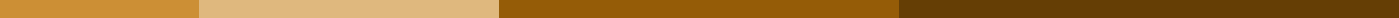 Cover Letter For Scholarship RequestSamuel Brown
123 Elm Street
Springfield, IL 62704
sambrown@email.com
555-123-4567
May 27, 2024Scholarship Committee
Springfield Community Foundation
789 Foundation Lane
Springfield, IL 62701Dear Scholarship Committee,I am writing to apply for the Springfield Community Foundation Scholarship for the upcoming academic year. My name is Samuel Brown, and I am currently a senior at Springfield High School, preparing to pursue a degree in Computer Science at the University of Illinois. I am passionate about technology and aspire to develop innovative solutions that can improve our daily lives.Throughout my high school career, I have maintained a GPA of 3.9 and have been actively involved in various extracurricular activities. I am the President of the Coding Club, where I have led projects to create software applications for community use. Additionally, I have participated in several hackathons and have won awards for my coding skills and innovative solutions.In addition to my academic and extracurricular achievements, I have also been involved in community service. I volunteer at the local library, teaching coding classes to young students and helping to bridge the digital divide in our community. These experiences have reinforced my commitment to using technology for the greater good and have prepared me for the challenges and opportunities in the field of Computer Science.Receiving the Springfield Community Foundation Scholarship would greatly assist me in achieving my educational and career goals. My family has faced financial challenges, and this scholarship would alleviate the burden of tuition costs, allowing me to focus on my studies and extracurricular activities without the constant worry of financial strain. With your support, I am confident that I can excel in my studies and contribute positively to the field of technology.Thank you for considering my application. I am grateful for the opportunity to apply for this scholarship and appreciate your time in reviewing my request. I look forward to the possibility of contributing to technological advancements and innovation with the help of the Springfield Community Foundation Scholarship.Sincerely,Samuel Brown